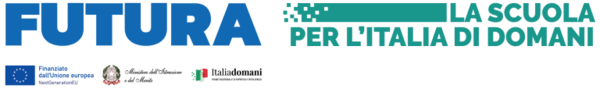 I.C. DON PASQUINO BORGHI R.E.Via Pascal, 81, 42123 Reggio Emilia (RE) - Tel.: 0522 585751
E-mail: REIC81400X@istruzione.it - Pec: REIC81400X@pec.istruzione.itC.F.: 91088320352 - C.M.: REIC81400X
Protocollo come da segnatura Reggio Emilia, 08/08/2023Albo onlineAl Sito Web della ScuolaAgli ATTI
Oggetto: Determina per l’affidamento diretto di "attività specialistiche di supporto tecnico organizzativo al Rup e supporto alla progettazione esecutiva", ai sensi dell’art. 1, comma 2, lett. a della Legge 11 settembre 2020, n. 120, mediante Trattativa Diretta sul Mercato Elettronico della Pubblica Amministrazione (MEPA), per un importo contrattuale pari a € 3.278,68 (IVA esclusa) (pari a € 4.000,00 IVA inclusa); CIG: 99982576AF;
Avviso Pubblico “Next Generation Classrooms – Trasformazione delle aule in ambienti innovativi di apprendimento” - PNRR - Missione 4 – Istruzione e Ricerca – Componente 1 – Potenziamento dell’offerta dei servizi di istruzione: dagli asili nido alle Università – Investimento 3.2 “Scuola 4.0: scuole innovative, cablaggio, nuovi ambienti di apprendimento e laboratori” - Titolo progetto: UNA SCUOLA DA SOGNOCodice progetto: M4C1I3.2-2022-961-P-20131CUP: H84D22004890006
IL DIRIGENTE SCOLASTICOVISTO il R.D. 18 novembre 1923, n. 2440, concernente l’amministrazione del Patrimonio e la Contabilità Generale dello Stato ed il relativo regolamento approvato con R.D. 23 maggio 1924, n. 827 e ss.mm.ii.;VISTO il D.I. n. 129/2018 "Regolamento recante istruzioni generali sulla gestione amministrativo-contabile delle istituzioni scolastiche, ai sensi dell’articolo 1, comma 143, della Legge 13 luglio 2015, n. 107";VISTO il Decreto Legislativo 30 marzo 2001, n. 165 recante “Norme generali sull’ordinamento del lavoro alle dipendenze delle Amministrazioni Pubbliche” e ss.mm.ii.;VISTA la Legge 7 agosto 1990, n. 241 “Nuove norme in materia di procedimento amministrativo e di diritto di accesso ai documenti amministrativi” e ss.mm.ii.;VISTA la Legge 15 marzo 1997 n. 59, concernente “Delega al Governo per il conferimento di funzioni e compiti alle regioni ed enti locali, per la riforma della Pubblica Amministrazione e per la semplificazione amministrativa";VISTO il D.P.R. 8 marzo 1999, n. 275, concernente il Regolamento recante norme in materia di autonomia delle Istituzioni Scolastiche, ai sensi dell'art. 21 della Legge 15 marzo 1997, n. 59;VISTA la Legge 17 luglio 2020, n. 77 (in S.O. n. 25, relativo alla G.U. 18/07/2020, n. 180), conversione in legge, con modificazioni, del D.L. 19 maggio 2020, n. 34;VISTA la Legge 29/07/2021, n. 108, conversione in legge, con modificazioni, del Decreto-Legge 31 maggio 2021, n. 77, recante governance del Piano nazionale di ripresa e resilienza e prime misure di rafforzamento delle strutture amministrative e di accelerazione e snellimento delle procedure;VISTO il decreto legislativo recante il codice dei contratti pubblici n. 36 del 31 marzo 2023, approvato dal consiglio dei ministri nella seduta del 28 marzo 2023, attuativo dell’articolo 1 della legge 21 giugno 2022, n. 78; VISTO l’art. 224 del D.Lgs. 31 marzo 2023, n. 36, rubricato “Disposizioni ulteriori”;VISTO l’art. 225 del D.Lgs. 31 marzo 2023, n. 36 recante “Disposizioni transitorie e di coordinamento”;VISTO in particolare l’art. 225, comma 8, del D.Lgs. 36/2023 che recita “In relazione alle procedure di affidamento e ai contratti riguardanti investimenti pubblici, anche suddivisi in lotti, finanziati in tutto o in parte con le risorse previste dal PNRR e dal PNC, nonché dai programmi cofinanziati dai fondi strutturali dell’Unione europea, ivi comprese le infrastrutture di supporto ad essi connesse, anche se non finanziate con dette risorse, si applicano, anche dopo il 1° luglio 2023, le disposizioni di cui al decreto-legge n. 77 del 2021, convertito, con modificazioni, dalla legge n. 108 del 2021, al decreto-legge 24 febbraio 2023, n. 13, nonché le specifiche disposizioni legislative finalizzate a semplificare e agevolare la realizzazione degli obiettivi stabiliti dal PNRR, dal PNC nonché dal Piano nazionale integrato per l'energia e il clima 2030 di cui al regolamento (UE) 2018/1999 del Parlamento europeo e del Consiglio, dell'11 dicembre 2018”;VISTO il D.Lgs. 18 aprile 2016, n. 50, recante «Codice dei contratti pubblici», e ss.mm.ii., per quanto applicabile limitatamente alle disposizioni transitorie di cui all’art. 225, comma 8 del D. Lgs. 36/2023;VISTO il Decreto-legge 24 febbraio 2023, n. 13 recante “Disposizioni urgenti per il rilancio del settore dei contratti pubblici, per l'accelerazione degli interventi infrastrutturali, di rigenerazione urbana e di ricostruzione a seguito di eventi sismici”;VISTO in particolare l’art. 14, comma 4, del Decreto Legge 24 febbraio 2023, n. 13che limitatamente agli interventi finanziati, in tutto o in parte, con le risorse previste dal PNRR e dal PNC, continuano ad applicarsi fino al 31 dicembre 2023, salvo che sia previsto un termine più lungo, le disposizioni di cui agli articoli 1, 2, ad esclusione del comma 3, 4, 5, 6, 8 e 13 del decreto-legge 16 luglio 2020, n. 76, convertito, con modificazioni, dalla legge 11 settembre 2020, n. 120;VISTO in particolare l’art. 1, comma 3, della Legge 11 settembre 2020, n. 120 ai sensi del quale «gli affidamenti diretti possono essere realizzati tramite determina a contrarre, o atto equivalente, che contenga gli elementi descritti nell'articolo 32, comma 2, del Decreto Legislativo n. 50 del 2016[...]»;TENUTO CONTO delle funzioni e dei poteri del Dirigente Scolastico in materia negoziale, come definiti dall'articolo 25, comma 2, del Decreto Legislativo 30 marzo 2001, n. 165, dall’articolo 1, comma 78, della legge n. 107 del 2015 e dagli articoli 3 e 44 del citato D.I. 129/2018;VISTO il Regolamento d’Istituto, approvato con delibera del Consiglio di Istituto n. 25 del 18/04/2023, che disciplina le modalità di attuazione delle procedure di acquisto di lavori, servizi e forniture con particolare riferimento agli acquisti PNRR;VISTO il Piano Triennale dell’Offerta Formativa (PTOF);VISTO il decreto prot. n. 2987 del 20/03/2023 di formale assunzione al Programma Annuale E.F. 2023 del finanziamento citato;VISTO l’art. 17, comma 1, del D.Lgs. 36/2023 il quale prevede che “Prima dell’avvio delle procedure di affidamento dei contratti pubblici le stazioni appaltanti e gli enti concedenti, con apposito atto, adottano la decisione di contrarre individuando gli elementi essenziali del contratto e i criteri di selezione degli operatori economici e delle offerte;VISTO l’art. 17 comma 2 del D.Lgs. 36/2023 che recita “In caso di affidamento diretto, l’atto di cui al comma 1 individua l’oggetto, l’importo e il contraente, unitamente alle ragioni della sua scelta, ai requisiti di carattere generale e, se necessari, a quelli inerenti alla capacità economico-finanziaria e tecnico-professionale.”VISTO in particolare l’art. 50, comma 1, lett. b) del D.Lgs 36/2023 ai sensi del quale “le stazioni appaltanti procedono all'affidamento dei contratti di lavori, servizi e forniture di importo inferiore alle soglie di cui all’articolo 14 mediante affidamento diretto dei servizi e forniture, ivi compresi i servizi di ingegneria e architettura e l'attività di progettazione, di importo inferiore a 140.000 euro, anche senza consultazione di più operatori economici, assicurando che siano scelti soggetti in possesso di documentate esperienze pregresse idonee all’esecuzione delle prestazioni contrattuali, anche individuati tra gli iscritti in elenchi o albi istituiti dalla stazione appaltante;VISTO l’Allegato I.1 al D.Lgs. 36/2023 che definisce, all’art. 3, comma 1, lettera d), l’affidamento diretto come “l’affidamento del contratto senza una procedura di gara, nel quale, anche nel caso di previo interpello di più operatori economici, la scelta è operata discrezionalmente dalla stazione appaltante o dall’ente concedente;VISTO l’Allegato II.1 al D.Lgs. 36/2023 recante “Elenchi degli operatori economici e indagini di mercato per gli affidamenti di contratti di importo inferiore alle soglie di rilevanza europea”;VISTO l’art. 1, comma 449, della L. 296 del 2006, come modificato dall’art. 1, comma 495, L. n. 208 del 2015, che prevede che tutte le amministrazioni statali centrali e periferiche, ivi comprese le scuole di ogni ordine e grado, sono tenute ad approvvigionarsi utilizzando le convenzioni stipulate da Consip S.p.A.;VISTO l’art. 1, comma 583, della L. 27 dicembre 2019, n. 160, ai sensi del quale, fermo restando quanto previsto dal citato art. 1, commi 449 e 450, della L. 296/2006, le amministrazioni statali centrali e periferiche, ivi compresi gli istituti e le scuole di ogni ordine e grado, sono tenute ad approvvigionarsi attraverso gli accordi quadro stipulati da Consip S.p.A. o il Sistema Dinamico di Acquisizione (SDAPA) realizzato e gestito da Consip S.p.A.; CONSIDERATO che l’attuazione del PNRR prevede, per l’attuazione della Missione 4 Componente 1 – Investimento 3.2 “Scuola 4.0: scuole innovative, cablaggio, nuovi ambienti di apprendimento e laboratori”, l’individuazione del Ministero dell’istruzione e del merito quale Amministrazione titolare dell’Investimento;CONSIDERATO che il Decreto del Ministro dell'Istruzione dell'8 agosto 2022 prevede due distinte Azioni:○ Azione 1 - Next generation class – Ambienti di apprendimento innovativi;○ Azione 2 - Next generation labs– Laboratori per le professioni digitali del futuro;PRESO ATTO che la linea di finanziamento che interessa codesta scuola è:“Next Generation Classrooms – Trasformazione delle aule in ambienti innovativi di apprendimento” - PNRR - Missione 4 – Istruzione e Ricerca – Componente 1 – Potenziamento dell’offerta dei servizi di istruzione: dagli asili nido alle Università – Investimento 3.2 “Scuola 4.0: scuole innovative, cablaggio, nuovi ambienti di apprendimento e laboratori” VISTO l’accordo di concessione prot. n. 46663 del 17/03/2023, firmato dal Ministero dell’istruzione e del merito, rappresentato dalla dott.ssa Montesarchio, Direttore generale e coordinatrice dell’Unità di missione per il Piano nazionale di ripresa e resilienza, che autorizza l'attuazione del progetto M4C1I3.2-2022-961-P-20131 dal titolo "UNA SCUOLA DA SOGNO" per un importo pari a € 126.677,72;VISTA la delibera n. 18 del Consiglio di Istituto del 30/01/2023 di Adozione del Piano Scuola 4.0;VISTA la Legge 11 settembre 2020, n. 120, conversione in legge, con modificazioni, del Decreto-Legge 16 luglio 2020, n. 76, recante «Misure urgenti per la semplificazione e l’innovazione digitali» (c.d. Decreto Semplificazioni);VISTO l’art. 45, comma 2, lett. a) del D.I. 129/2018, il quale prevede che «Al Consiglio d’Istituto spettano le deliberazioni relative alla determinazione, nei limiti stabiliti dalla normativa vigente in materia, dei criteri e dei limiti per lo svolgimento, da parte del dirigente scolastico, delle seguenti attività negoziali: a) affidamenti di lavori, servizi e forniture, secondo quanto disposto dal decreto legislativo 18 aprile 2016, n. 50 e dalle relative previsioni di attuazione, di importo superiore a 10.000,00 euro»;VISTO l’art. 55, comma 1 lett. b), n. 2 del D.L. 77/2021, convertito nella legge 29 luglio 2021, il quale dispone che «per le misure relative alla transizione digitale delle scuole, al contrasto alla dispersione scolastica e alla formazione del personale scolastico da realizzare nell'ambito del PNRR: 2) i dirigenti scolastici, con riferimento all'attuazione degli interventi ricompresi nel complessivo PNRR, procedono agli affidamenti nel rispetto delle soglie di cui al decreto-legge 16 luglio 2020, n. 76, convertito, con modificazioni, dalla legge 11 settembre 2020, n. 120, come modificato dal presente decreto, anche in deroga a quanto previsto dall'articolo 45, comma 2, lettera a), del decreto del Ministro dell'istruzione, dell'università e della ricerca 28 agosto 2018, n. 129»;VISTA la decisione di esecuzione del Consiglio UE – ECOFIN, del 13 luglio 2021, recante «Approvazione della Valutazione del Piano Nazionale di Ripresa e Resilienza dell’Italia»;VISTO il Decreto del Ministro dell’Economia e delle Finanze del 6 agosto 2021, relativo all’assegnazione delle risorse in favore di ciascuna Amministrazione titolare degli investimenti del PNRR e corrispondenti milestone e target;VISTO il Decreto del Ministro dell’Economia e delle Finanze dell’11 ottobre 2021, che definisce procedure amministrativo contabili in ordine alla gestione del Fondo di rotazione, al flusso degliaccrediti, alle richieste di pagamento, alle modalità di rendicontazione per l’attuazione dell’iniziativa Next Generation EU Italia;VISTA la Circolare del 14 ottobre 2021, n. 21 del Ministero dell’economia e delle finanze – Dipartimento della ragioneria generale dello Stato - Servizio centrale per il PNRR, recante «Trasmissione delle Istruzioni Tecniche per la selezione dei progetti PNRR»;VISTA la Circolare del 29 ottobre 2021, n. 25 del Ministero dell’economia e delle finanze – Dipartimento della ragioneria generale dello Stato - Servizio centrale per il PNRR, recante «Rilevazione periodica avvisi, bandi e altre procedure di attivazione degli investimenti»;VISTA la Circolare del 18 gennaio 2022, n. 4 del Ministero dell'Economia e delle Finanze – Dipartimento della ragioneria generale dello Stato - Servizio centrale per il PNRR, recante «Piano Nazionale di Ripresa e Resilienza (PNRR) - art. 1 comma 1 del decreto-legge n. 80 del 2021- indicazioni attuative»;VISTA la Circolare del 24 gennaio 2022, n. 6 del Ministero dell'Economia e delle Finanze – Dipartimento della Ragioneria generale dello Stato – recante «Piano Nazionale di Ripresa e Resilienza (PNRR) – Servizi di assistenza tecnica per le Amministrazioni titolari di interventi e soggetti attuatori del PNRR»;VISTA la Circolare del 10 febbraio 2022, n. 9 del Ministero dell'Economia e delle Finanze – Dipartimento della Ragioneria generale dello Stato – recante «Piano Nazionale di Ripresa e Resilienza (PNRR) – Trasmissione delle Istruzioni tecniche per la redazione dei sistemi di gestione e controllo delle amministrazioni centrali titolari di interventi del PNRR»;VISTO il Regolamento UE 2020/852 e, in particolare, l’articolo 17 che definisce gli obiettivi ambientali, tra cui il principio di non arrecare un danno significativo (DNSH, “Do no significant harm”), e la Comunicazione della Commissione UE 2021/C58/01, recante “Orientamenti tecnici sull’applicazione del principio «non arrecare un danno significativo» a norma del regolamento sul dispositivo per la ripresa e la resilienza”;VISTA la Guida operativa per il rispetto del principio di non arrecare danno significativo all’ambiente (cd. DNSH), edizione aggiornata allegata alla circolare RGS n. 33 del 13 ottobre 2022;TENUTO CONTO della Circolare DNSH del 30 dicembre 2021, n. 32 del Dipartimento della Ragioneria Generale dello Stato, recante «Piano Nazionale di Ripresa e Resilienza – Guida operativa per il rispetto del principio di non arrecare danno significativo all’ambiente», che impone all’Amministrazione titolare della misura di dimostrare se la stessa sia stata effettivamente realizzata senza arrecare un danno significativo agli obiettivi ambientali;VISTO il Decreto-legge 9 giugno 2021, n. 80, convertito nella legge 6 agosto 2021, n. 113, recante: «Misure urgenti per il rafforzamento della capacità amministrativa delle pubbliche amministrazioni funzionale all'attuazione del Piano nazionale di ripresa e resilienza (PNRR) e per l'efficienza dellagiustizia» che, al secondo periodo del comma 1 dell’articolo 7 prevede che «Con decreto del Presidente del Consiglio dei ministri, su proposta del Ministro dell'economia e delle finanze, si provvede alla individuazione delle amministrazioni di cui all'articolo 8, comma 1, del decreto-legge 31 maggio 2021, n. 77»;VISTO il Decreto del Presidente del Consiglio dei ministri del 15 settembre 2021, che definisce le modalità, le tempistiche e gli strumenti per la rilevazione dei dati di attuazione finanziaria, fisica e procedurale relativa a ciascun progetto finanziato nell’ambito del PNRR, nonché dei milestone e target degli investimenti e delle riforme e di tutti gli ulteriori elementi informativi previsti nel Piano necessari per la rendicontazione alla Commissione Europea;VISTO il Decreto del 7 dicembre 2021 della Presidenza del Consiglio dei Ministri, Dipartimento per le Pari Opportunità, con il quale sono state approvate, ai sensi dell’articolo 47, comma 8, del D.L. 77/2021 le Linee Guida volte a favorire la pari opportunità di genere e generazionali, nonché l’inclusione lavorativa delle persone con disabilità nei contratti pubblici finanziati con le risorse del PNRR e del PNC;VISTA la Circolare del 31 dicembre 2021, n. 33 del Ministero dell'Economia e delle Finanze - Dipartimento della Ragioneria generale dello Stato - Piano Nazionale di Ripresa e Resilienza (PNRR), recante “Nota di chiarimento sulla Circolare del 14 ottobre 2021, n. 21 – Trasmissione delle Istruzioni Tecniche per la selezione dei progetti PNRR – Addizionalità, finanziamento complementare e obbligo di assenza del c.d. doppio finanziamento”;VISTA la delibera A.N.AC. n. 122 del 16 marzo 2022 avente ad oggetto «Individuazione dei dati e delle informazioni che le stazioni appaltanti e gli enti aggiudicatori devono fornire alla Banca dati nazionale dei contratti pubblici al fine di monitorare l’adozione dei requisiti e dei criteri premiali per le pari opportunità generazionali e di genere, nonché per l’inclusione lavorativa delle persone con disabilità, di cui all’articolo 47 decreto-legge 31 maggio 2021, n. 77, convertito, con modificazioni, dalla legge 29 luglio 2021, n. 108, in relazione ai contratti finanziati con le risorse del PNRR e del PNC»;VISTO in particolare l’art. 1, comma 2, lett. a) della Legge 11 settembre 2020, n. 120 ai sensi del quale «Fermo quanto previsto dagli articoli 37 e 38 del decreto legislativo n. 50 del 2016, le stazioni appaltanti procedono all’affidamento delle attività di esecuzione di lavori, servizi e forniture, nonché dei servizi di ingegneria e architettura, inclusa l’attività di progettazione, di importo inferiore alle soglie di cui all’articolo 35 del decreto legislativo n. 50 del 2016 secondo le seguenti modalità: a) affidamento diretto per lavori di importo inferiore a 150.000 euro e per servizi e forniture, ivi compresi i servizi di ingegneria e architettura e l'attività di progettazione, di importo inferiore a 139.000 euro. In tali casi la stazione appaltante procede all’affidamento diretto, anche senza consultazione di più operatori economici, fermo restando il rispetto dei principi di cui all’articolo 30 del codice dei contratti pubblici di cui al decreto legislativo 18 aprile 2016, n. 50, e l’esigenza che siano scelti soggetti in possesso di pregresse e documentate esperienze analoghe a quelle oggetto di affidamento, anche individuati tra coloro che risultano iscritti in elenchi o albi istituiti dalla stazione appaltante, comunque nel rispetto del principio di rotazione.»;VISTO in particolare l’art. 1, comma 3, della Legge 11 settembre 2020, n. 120 ai sensi del quale «gli affidamenti diretti possono essere realizzati tramite determina a contrarre, o atto equivalente, che contenga gli elementi descritti nell'articolo 32, comma 2, del Decreto Legislativo n. 50 del 2016 […]»;VISTO l’art. 47, comma 4 del D.L. 77/2021 il quale prevede che le stazioni appaltanti devono prevedere, nei bandi di gara, negli avvisi e negli inviti, specifiche clausole dirette all'inserimento, come requisiti necessari e come ulteriori requisiti premiali dell'offerta, di criteri orientati a promuovere l'imprenditoria giovanile, l'inclusione lavorativa delle persone disabili, la parità di genere e l'assunzione di giovani, con età inferiore a trentasei anni, e donne, posto che requisito necessario dell'offerta è l'aver assolto, al momento della presentazione dell'offerta stessa, agli obblighi di cui alla legge 12 marzo 1999, n. 68, e l'assunzione dell'obbligo di assicurare, in caso di aggiudicazione del contratto, una quota pari almeno al 30 per cento, delle assunzioni necessarie per l'esecuzione del contratto oper la realizzazione di attività ad esso connesse o strumentali, sia all'occupazione giovanile sia all'occupazione femminile. In deroga al periodo precedente le stazioni appaltanti possono, ai sensi dell’art. 47, comma 7 del D.L. 77/2021, escludere l'inserimento nei bandi di gara, negli avvisi e negli inviti dei requisiti di partecipazione di cui al comma 4, o stabilire una quota inferiore, dandone adeguata e specifica motivazione, qualora l’oggetto del contratto, la tipologia o la natura del progetto o altri elementi puntualmente indicati ne rendano l'inserimento impossibile o contrastante con obiettivi di universalità e socialità, di efficienza, di economicità e di qualità del servizio nonché di ottimale impiego delle risorse pubbliche;VISTO l’art. 8, comma 1, lett. a), della Legge 11 settembre 2020, n. 120, così come modificato dall’art. 51, comma 1, lett. f) della Legge n. 108/2021, il quale dispone che «In relazione alle procedure pendenti disciplinate dal decreto legislativo 18 aprile 2016, n. 50, i cui bandi o avvisi, con i quali si indice una gara, sono già stati pubblicati alla data di entrata in vigore del presente decreto, nonché, in caso di contratti senza pubblicazione di bandi o avvisi, alle procedure in cui, alla medesima data, siano già stati inviati gli inviti a presentare le offerte o i preventivi, ma non siano scaduti i relativi termini, e in ogni caso per le procedure disciplinate dal medesimo decreto legislativo avviate a decorrere dalla data di entrata in vigore del presente decreto e fino alla data del 30 giugno2023: a) è sempre autorizzata la consegna dei lavori in via di urgenza e, nel caso di servizi e forniture, l’esecuzione del contratto in via d’urgenza ai sensi dell’articolo 32, comma 8, del decreto legislativo n. 50 del 2016, nelle more della verifica dei requisiti di cui all’articolo 80 del medesimo decreto legislativo, nonché dei requisiti di qualificazione previsti per la partecipazione alla procedura»;DATO ATTO della non esistenza di Convenzioni Consip e Accordi Quadro attivi in merito a tale merceologia come da schermate allegate CONSIDERATO che il contratto sarà sottoposto a condizione risolutiva nel caso di sopravvenuta disponibilità di una convenzione Consip S.p.A. o di un Accordo Quadro avente ad oggetto servizi o forniture comparabili con quelli oggetto di affidamento, ai sensi di quanto stabilito dall’art. 1, comma 3, del D.L. 95/2012;CONSIDERATO che, nell’ambito degli Accordi Quadro stipulati da Consip e del Sistema Dinamico di Acquisizione per la Pubblica Amministrazione (SDAPA) realizzato e gestito da Consip, non risultano attive iniziative aventi ad oggetto interventi comparabili con quelli da affidare con la presente procedura;VISTO l’art. 1, comma 450, della Legge 296/2006 il quale prevede che "Le amministrazioni statali centrali e periferiche, ad esclusione degli istituti e delle scuole di ogni ordine e grado, delle istituzioni educative e delle istituzioni universitarie, nonché gli enti nazionali di previdenza e assistenza sociale pubblici e le agenzie fiscali di cui al decreto legislativo 30 luglio 1999, n. 300, per gli acquisti di beni e servizi di importo pari o superiore a 5.000 euro e al di sotto della soglia di rilievo comunitario, sono tenute a fare ricorso al mercato elettronico della pubblica amministrazione di cui all'articolo 328, comma 1, del regolamento di cui al D.P.R. 5 ottobre 2010, n. 207";CONSIDERATO che ai sensi dell'art. 62 comma 1 del D.Lgs. 36/2023 “Tutte le stazioni appaltanti, fermi restando gli obblighi di utilizzo di strumenti di acquisto e di negoziazione previsti dalle vigenti disposizioni in materia di contenimento della spesa, possono procedere direttamente e autonomamente all'acquisizione di forniture e servizi di importo non superiore alle soglie previste per gli affidamenti diretti, e all’affidamento di lavori d’importo pari o inferiore a 500.000 euro, nonché attraverso l'effettuazione di ordini a valere su strumenti di acquisto messi a disposizione dalle centrali di committenza qualificate e dai soggetti aggregatori.”VISTO l’art. 46, comma 1, del D.I. 129/2018, in base al quale «Per l’affidamento di lavori, servizi e forniture, le istituzioni scolastiche, nel rispetto di quanto previsto dalla normativa vigente, anche in relazione al sistema di qualificazione delle stazioni appaltanti secondo quanto disposto dal decreto legislativo 18 aprile 2016, n. 50 e dalle relative previsioni di attuazione, ricorrono agli strumenti di acquisto e di negoziazione, anche telematici, messi a disposizione da Consip S.p.A., secondo quanto previsto dalle vigenti disposizioni normative in materia di contenimento della spesa»;VISTO l’Art. 15, comma 1, del D.Lgs. 36/2023 il quale prevede l’individuazione di un responsabile unico del progetto (RUP) per ogni singola procedura di affidamento;VISTO l’Allegato I.2 al D.Lgs. 36/2023 recante “Attività del Rup”;DATO ATTO della necessità di acquisire "Attività specialistiche di supporto tecnico organizzativo al Rup e supporto alla progettazione esecutiva";CONSIDERATO che l’affidamento in oggetto è finalizzato a fornire un supporto specialistico al RUP e alla progettazione esecutiva del progetto finanziato con i fondi del PNRR;RITENUTO che il Dirigente Scolastico, Dott.ssa Paola Campo, risulta pienamente idoneo a ricoprire l’incarico di RUP per l’affidamento in oggetto, in quanto soddisfa i requisiti richiesti, dall’ art. 15 del D.Lgs. 36/2023, avendo competenze professionali adeguate rispetto ai compiti al medesimo affidati;TENUTO CONTO che nei confronti del RUP individuato non sussistono le condizioni ostative previste dalla citata norma;VISTO l'Avviso interno per il reclutamento di personale prot. n. 5654 del 06/06/2023 andato deserto – cfr. decreto del Dirigente Scolastico n. 5976 del 15/06/2023;TENUTO CONTO dell’impossibilità di affidare al personale scolastico dell’Istituto il servizio in oggetto;TENUTO CONTO della possibilità di affidare ad un operatore economico il servizio in oggetto come chiarito dalla nota del Ministero dell’Istruzione e del Merito prot. n. 4302 del 14/01/2023 CHIARIMENTI E F.A.Q. al quesito n. 4;TENUTO CONTO che la selezione in via preferenziale di personale dipendente di altre Pubbliche Amministrazioni rispetto a soggetti privati esterni alla Pubblica Amministrazione non è prescritta dalla normativa ma costituisce solo una mera prassi suggerita dal Ministero, come indicato in “Istruzioni per l'affidamento di incarichi individuali – Quaderno 3”;RITENUTO più confacente alle necessità dell’Istituto, proprio in virtù dell’elevata competenza richiesta per lo svolgimento delle attività previste, procedere alla stipula di un contratto appalto servizi con società qualificata e in possesso di idonea professionalità;DATO ATTO che per selezionare l’Operatore Economico si è tenuto conto della qualità dei potenziali servizi che questi ultimi possono offrire e di eventuale motivato interesse a collaborare con l’Istituzione Scolastica;VISTO l’art. 6-bis della Legge 7 agosto 1990, n. 241, introdotto dall'art. 1, comma 41, della legge 6 novembre 2012, n. 190, relativo all’obbligo di astensione dall’incarico del responsabile del procedimento in caso di conflitto di interessi e all’obbligo di segnalazione da parte dello stesso di ogni situazione di conflitto (anche potenziale);VISTO altresì l’art. 16 del D.Lgs. 36/2023 che disciplina l’ambito di applicazione e la gestione dei “conflitti di interessi”;CONSIDERATO di prevedere una durata contrattuale pari a 24 mesi;CONSIDERATO che gli oneri di sicurezza per l’eliminazione dei rischi da interferenza, non soggetti a ribasso, sono pari a 0,00 € (euro zero,00), trattandosi di servizi di natura intellettuale;PRESO ATTO che la spesa complessiva per il servizio in parola, come stimata dall’amministrazione scrivente, in relazione a quanto definito dal piano del progetto ammonta ad € 3.278,68 (IVA esclusa) (pari a € 4.000,00 IVA inclusa);VISTA la Determina di indizione prot. n. 6943 del 02/08/2023, con la quale codesto Istituto ha autorizzato l’espletamento di una procedura ai sensi dell'art. 1, comma 2, lett. a della Legge 11 settembre 2020, n. 120 e ss.mm.ii., mediante Trattativa Diretta sul Mercato Elettronico della Pubblica Amministrazione (MEPA), per l’affidamento di attività specialistiche di supporto tecnico organizzativo al Rup e supporto alla progettazione esecutiva, per un importo stimato pari a € 3278,68 (IVA esclusa);DATO ATTO che il servizio o la fornitura è presente sul Mercato elettronico della Pubblica Amministrazione (MEPA), e che l’Istituzione Scolastica procederà pertanto alla relativa acquisizione mediante Trattativa Diretta;TENUTO CONTO che, a seguito di una indagine di mercato condotta mediante consultazione di elenchi sul portale Consip “Acquistinretepa”, i servizi o le forniture maggiormente rispondenti ai fabbisogni dell’Istituto sono risultati esseri quelle dell’operatore economico Edu Consulting srl, Via XX Settembre, 118 – 00187, Roma (RM), Partita IVA: 15050081007;CONSIDERATO che la suddetta procedura è stata effettuata tramite Trattativa Diretta tramite MEPA n. 3690144;PRESO ATTO che le prestazioni offerte dall’operatore di cui sopra, per un importo pari a € 3278,68 IVA esclusa, sono rispondenti all’interesse pubblico che la stazione appaltante deve soddisfare e congrui nel prezzo in rapporto alla qualità della prestazione;CONSIDERATO che l’Istituto intende applicare il principio di rotazione e che, come previsto dall’ art. 49, comma 2, del D.Lgs. 36/2023, l’operatore individuato non è il contraente uscente di due consecutivi affidamenti aventi ad oggetto una commessa rientrante nello stesso settore merceologico, oppure nella stessa categoria di opere, oppure nello stesso settore di servizi;TENUTO CONTO che, trattandosi di affidamento diretto, ai sensi dell'art. 50, comma 1, lett. b) del D.Lgs 36/2023 l’Istituto non intende richiedere ai sensi dell’art. 53, comma 1 del D.Lgs. 36/2023 la presentazione di una garanzia provvisoria di cui all’art. 106;VISTO in particolare l’art. 117 del D. LGS. 36/2023 il quale prevede che “L’appaltatore per la sottoscrizione del contratto deve costituire una garanzia, denominata “garanzia definitiva” a sua scelta sotto forma di cauzione o fideiussione con le modalità di cui all’articolo 106”;VISTO l’art. 53, comma 4, del D.Lgs 36/2023 il quale prevede che “In casi debitamente motivati è facoltà della stazione appaltante non richiedere la garanzia definitiva per l’esecuzione dei contratti di cui alla presente parte oppure per i contratti di pari importo a valere su un accordo quadro”;TENUTO CONTO dell'estrema rapidità dell’appalto;TENUTO CONTO della comprovata solidità e serietà dalla Ditta appaltatrice Edu Consulting srl, Via XX Settembre, 118 – 00187, Roma (RM), Partita IVA: 15050081007;CONSIDERATO che il prezzo offerto dalla predetta Ditta è concorrenziale rispetto a quelli analizzati;CONSIDERATO che per il pagamento dell’appalto non sono previste anticipazioni né SAL (Stato avanzamento lavori), ma solo pagamento a collaudo completato e che, pertanto, codesta Amministrazione si ritiene sufficientemente garantita;RITENUTO per i motivi su indicati di non richiedere la garanzia definitiva;TENUTO CONTO che l’operatore economico - in quanto soggetto non tenuto alla redazione del rapporto sulla situazione del personale ai sensi dell’art. 46 del d.lgs. 198/2006 - non ha assolto l’obbligo di cui all’art. 47, comma 2, del D.L. 77/2021;TENUTO CONTO che l’operatore economico non occupa un numero pari o superiore a quindici dipendenti e, pertanto, è esonerato dagli obblighi esplicitati nei commi 3 e 3-bis del D.L. 77/2021;TENUTO CONTO che l’operatore economico ha assolto, al momento della presentazione dell’offerta, gli obblighi in materia delle persone con disabilità di cui alla legge 12 marzo 1999, n. 68;TENUTO CONTO che la Stazione Appaltante ai sensi dell’art. 99, commi 1 e 2, del D.Lgs. 36/2023 verifica l’assenza di cause di esclusione automatiche di cui all’articolo 94 e non automatiche di cui all’art. 95 del Codice e il possesso dei requisiti di partecipazione di cui agli articoli 100 e 103, attraverso la consultazione del fascicolo virtuale dell’operatore economico di cui all’articolo 24, la consultazione degli altri documenti allegati dall’operatore economico, nonché tramite l’interoperabilità con la piattaforma digitale nazionale dati di cui all’articolo 50-ter del codice dell'amministrazione digitale, di cui al decreto legislativo 7 marzo 2005, n. 82 e con le banche dati delle pubbliche amministrazioni;TENUTO CONTO che la Stazione Appaltante verifica altresì ai sensi dell’art. 99, comma 2, del D.Lgs. 36/2023, il possesso dei requisiti di partecipazione relativi all’ idoneità professionale, la capacità economico finanziaria e le capacità tecnico professionali di cui all’ art. 100 e 103 del medesimo Codice;VISTA la documentazione di offerta presentata dall’affidatario, nonché l’autocertificazione o Documento di gara unico europeo (DGUE), con il quale l’affidatario medesimo ha attestato, ai sensi degli artt. 46 e 47 del D.P.R. 445/00, il possesso dei requisiti di carattere generale e di ordine speciale ove richiesti;CONSIDERATO che per espressa previsione dell’art. 18, comma 3, lett. d) del D.Lgs. 36/2023, non si applica il termine dilatorio di stand still di 35 giorni per la stipula del contratto;VISTO l’art. 1, commi 65 e 67, della Legge 23 dicembre 2005, n. 266, in virtù del quale l’Istituto è tenuto ad acquisire il codice identificativo della gara (CIG);TENUTO CONTO che l’affidamento in oggetto dà luogo ad una transazione soggetta agli obblighi di tracciabilità dei flussi finanziari previsti dalla Legge del 13 agosto 2010, n. 136 («Piano straordinario contro le mafie, nonché delega al Governo in materia di normativa antimafia») e dal D.L. del 12 novembre 2010, n. 187 («Misure urgenti in materia di sicurezza»), convertito con modificazioni dalla Legge del 17 dicembre 2010, n. 217, e relative modifiche, integrazioni e provvedimenti di attuazione;TENUTO CONTO che i beni e i servizi da acquistare non beneficiano di altri finanziamenti pubblici regionali, nazionali ed europei;CONSIDERATO che gli importi di cui al presente provvedimento trovano copertura nel bilancio di previsione per l’anno 2023;nell’osservanza delle disposizioni di cui alla Legge del 6 novembre 2012, n. 190, recante «Disposizioni per la prevenzione e la repressione della corruzione e dell’illegalità della Pubblica Amministrazione»,
DETERMINA
Per i motivi espressi nella premessa, che si intendono integralmente richiamati:di autorizzare, ai sensi dell’art. 1, comma 2, lett. a della Legge 11 settembre 2020, n. 120, l’affidamento diretto, mediante Trattativa Diretta n. 3690144 sul Mercato Elettronico della Pubblica Amministrazione (MePA), di "Attività specialistiche di supporto tecnico organizzativo al Rup e supporto alla progettazione esecutiva", all’operatore economico Edu Consulting srl, Via XX Settembre, 118 – 00187, Roma (RM), Partita IVA: 15050081007 , per un importo complessivo delle prestazioni pari ad € 3278,68 IVA esclusa, pari a € 4000,00 IVA inclusa;di autorizzare la spesa complessiva pari ad € 3.278,68 IVA esclusa (€ 4.000,00 IVA inclusa) da imputare alla Scheda finanziaria del Programma Annuale dell’esercizio finanziario 2023 denominata A.A03.024 - PNRR Missione 4 Componente 1 Investimento 3.2 Scuola 4.0 Progetto Una scuola da sogno Codice M4C1I3.2-2022-961-P-20131 CUP H84D22004890006;di nominare il Dirigente Scolastico, Dott.ssa Paola Campo, quale Responsabile Unico del Progetto, ai sensi dell’ Art. 15, comma 1, del D.Lgs. 36/2023;di pubblicare il presente provvedimento sul sito internet dell’Istituzione Scolastica ai sensi della normativa sulla trasparenza: https://icdonborghi-re.edu.it/.

Il Dirigente Scolastico
Dott.ssa Paola Campo(Convenzioni Consip e Accordi Quadro attivi al 2 agosto 2023)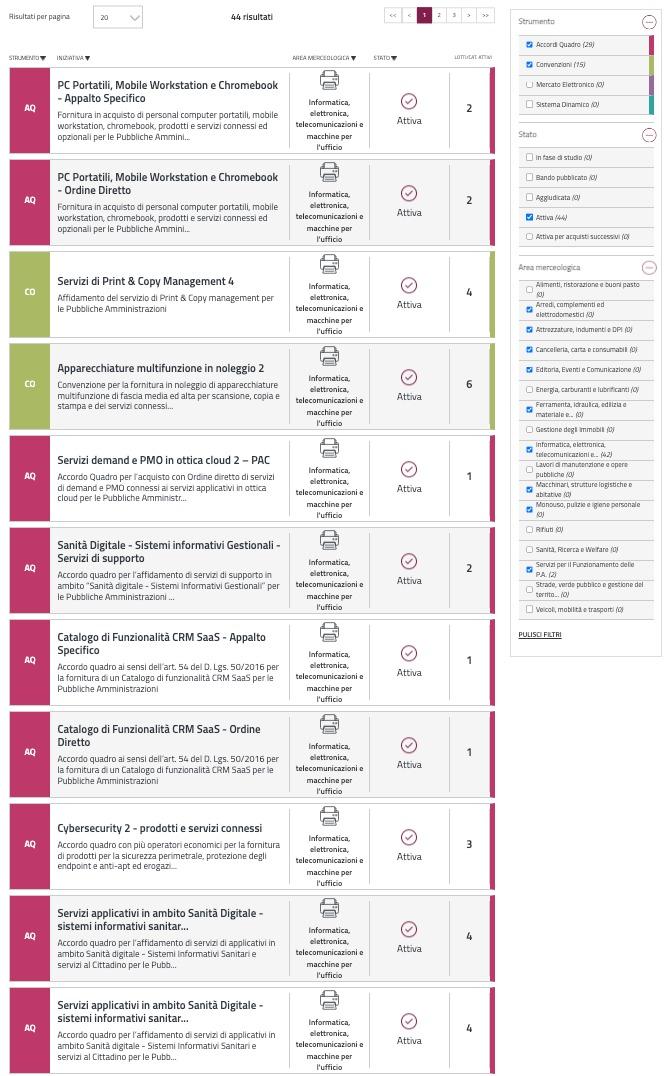 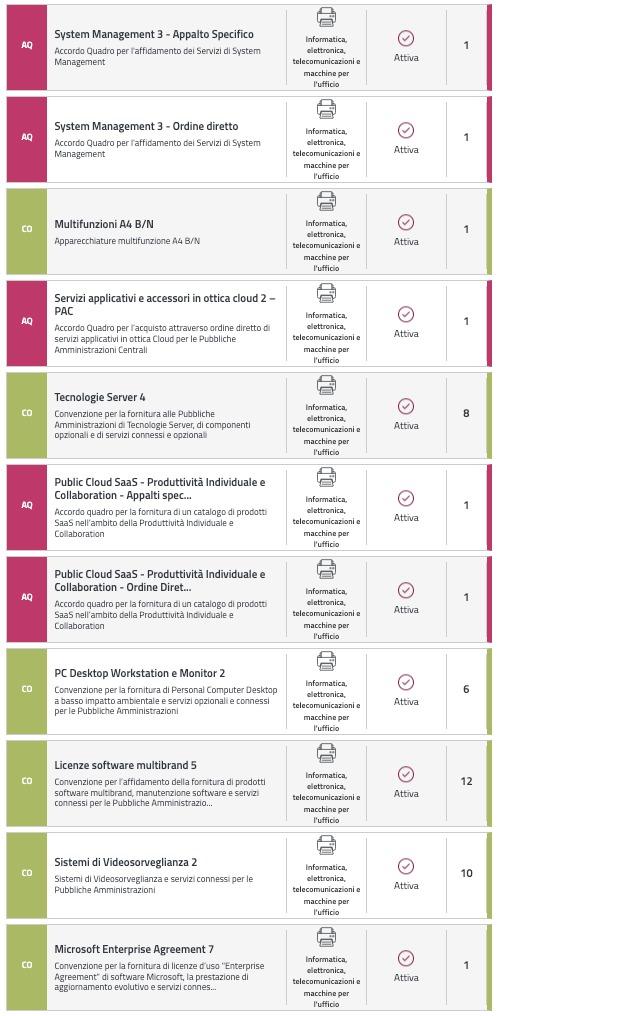 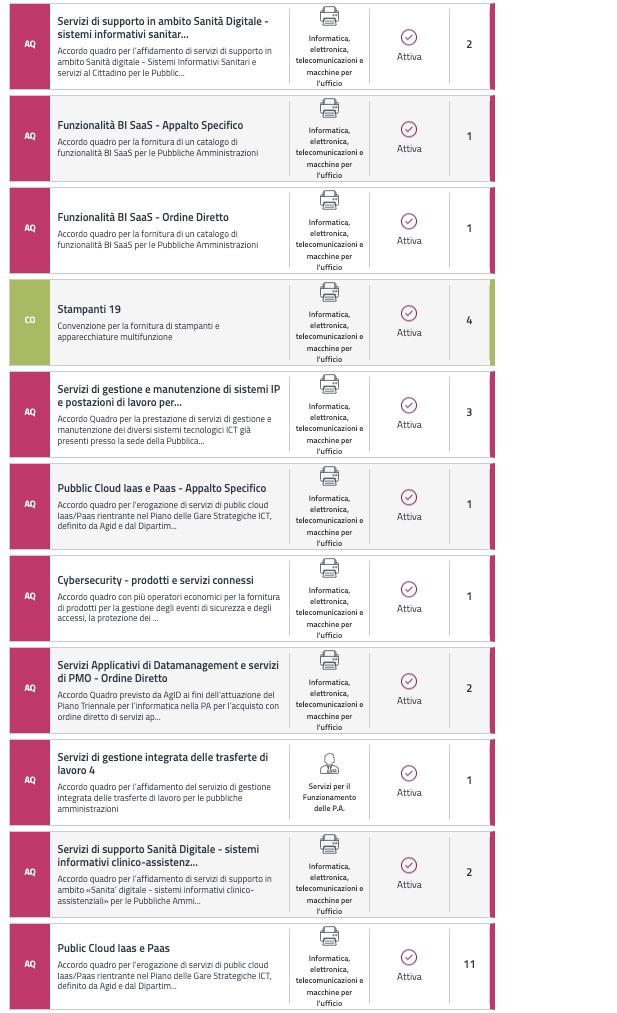 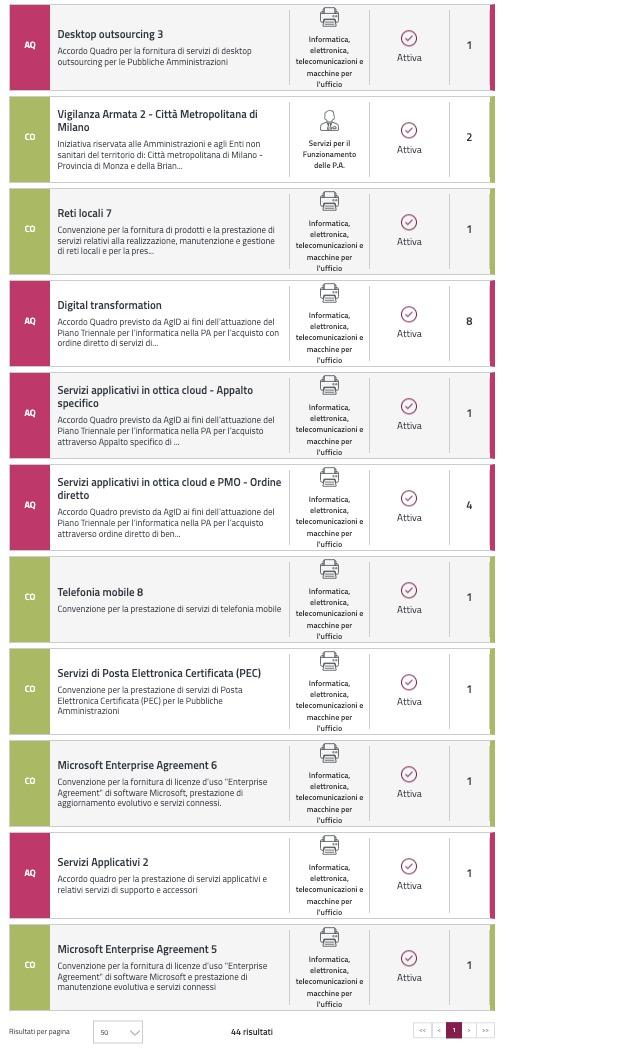 